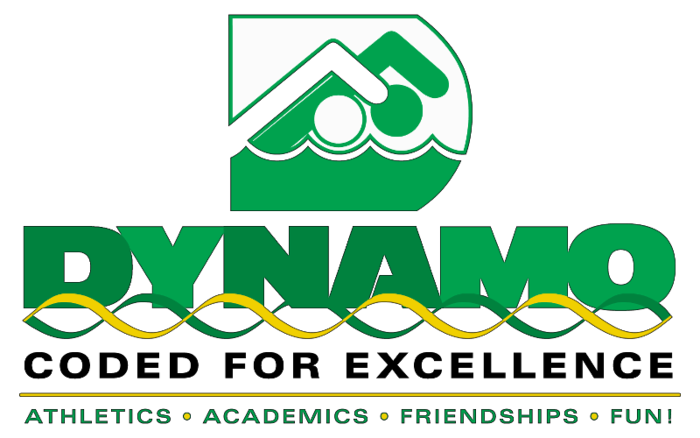 DYNA 2021 Summer InvitationalJune 4-6, 2021ORDER OF EVENTSDYNA 2021 Summer InvitationalJune 4-6, 2021Team Name 								Team abbreviation 		_____Team Address 												City 								State 		 	Zip 			Head Coach 													Phone 				Home 					E-mail 				For entry problems call or e-mail 										All coaches from your team present at the meet, must be listedCoach 		2. Coach 	Coach 		4. Coach 	Submit waiver and one check payable to: Dynamo Parents’ ClubDynamo Parents’ Club ℅ Meet Director.3119 Shallowford Rd Atlanta, GA 30341WAIVER, ACKNOWLEDGMENT AND LIABILITY RELEASEI, the undersigned coach, or team representative, verify that all swimmers and coaches listed on the enclosed entry are registered with USA Swimming.I acknowledge that I am familiar with the safety rules of USA Swimming and Georgia Swimming regarding warm-up procedures and that I shall be responsible for the compliance of my swimmers with those rules during this meet. In granting this sanction it is understood and agreed that USA Swimming, Georgia LCS, and Dynamo Swim Club shall be free and harmless from any liabilities or claims for damages arising by reason of injuries to anyone during the conduct of the event.I have reviewed RULE 302.4 FALSE REGISTRATION and understand that if a swimmer who is not properly registered with USA Swimming competes in a sanctioned competition, Georgia Swimming Inc. may impose a fine of up to $100.00 per event against the individual, member coach or member club submitting the entry.Signature/Title							Date________________________________________			____________________________COVID 19:An inherent risk of exposure to COVID-19 exists in any public place where people are present. COVID-19 is an extremely contagious disease that can lead to severe illness and death. According to the Centers for Disease Control and Prevention, senior citizens and individuals with underlying medical conditions are especially vulnerable. USA Swimming, Inc., cannot prevent you (or your child(ren)) from becoming exposed to, contracting, or spreading COVID-19 while participating in USA Swimming sanctioned events. It is not possible to prevent against the presence of the disease. Therefore, if you choose to participate in a USA Swimming sanctioned event, you may be exposing yourself to and/or increasing your risk of contracting or spreading COVID-19. BY ATTENDING OR PARTICIPATING IN THIS COMPETITION, YOU VOLUNTARILY ASSUME ALL RISKS ASSOCIATED WITH EXPOSURE TO COVID-19 AND FOREVER RELEASE AND HOLD HARMLESS USA SWIMMING AND [THE LSC] AND EACH OF THEIR OFFICERS, DIRECTORS, AGENTS, EMPLOYEES OR OTHER REPRESENTATIVES FROM ANY LIABILITY OR CLAIMS INCLUDING FOR PERSONAL INJURIES, DEATH, DISEASE OR PROPERTY LOSSES, OR ANY OTHER LOSS, INCLUDING BUT NOT LIMITED TO CLAIMS OF NEGLIGENCE AND GIVE UP ANY CLAIMS YOU MAY HAVE TO SEEK DAMAGES, WHETHER KNOWN OR UNKNOWN, FORESEEN OR UNFORESEEN, IN CONNECTION WITH EXPOSURE, INFECTION, AND/OR SPREAD OF COVID-19 RELATED TO PARTICIPATION IN THIS COMPETITION. HOSTDynamo Swim Club – (DYNA)SANCTION:ATTESTATION:Held under the sanction of USA Swimming, issued by Georgia Swimming Inc., Sanction #:  GA21-088Article 202.4.3: Granted sanctions are non-transferrable to other organizations or clubs. Any such transferred sanction shall be void and the Sanction Committee shall deny any further sanctions to the organization or club violating this provision.In applying for this sanction, the Host, Dynamo Swim Club agrees to comply and to enforce all health and safety mandates and guidelines of USA Swimming, Georgia LSC, the State of Georgia, and local jurisdictionMAAPP:Minor Athlete Abuse Protection PolicyEffective June 23, 2019A USA Swimming club that hosts a sanctioned USA Swimming swim meet indicates acknowledgement of USA Swimming’s Minor Athlete Abuse Prevention Policy (“MAAPP”). All USA Swimming members including athletes 18 and older and adults who interact with minor athletes at swim meets are expected to comply with the MAAPP policy.All chaperones, team managers, adult swimmers, meet directors, officials, and non-member parents and meet volunteers are expected to understand and comply with MAAPP. As the host club, Dynamo Swim Club is responsible for ensuring that these individuals know about and comply with MAAPP.ELIGIBILITY FOR TIME RECOGNITION TO THE SWIMS DATABASETimes achieved by an athlete member at a sanctioned competition who is 18 years of age (+30-day grace period) who had not completed the Athlete Protection Training OR (whose APT training had expired) by the date of the swim, WILL NOT be uploaded to the SWIMS database.LIABILITY:In granting this sanction it is understood and agreed that USA Swimming, Inc., Georgia Swimming, Inc., and Dynamo Swim Club., shall be free and held harmless from any liabilities or claims for damages or illnesses arising by reason of injuries to anyone during the conduct of the event.REPORT DISCRIMINATION:D, E, & I = Reference / Informational SectionThe Georgia LSC believes that there is no place for discrimination in the sport of swimming. If you believe you are the victim of discrimination, you are encouraged to report the incident to USA-Swimming’s Associate Counsel & Director of Safe Sport, Abigail Howard (ahoward@usaswimming.org or 719-866-3529). Please provide a complete description of the incident as well as a way to contact you and/or other parties involved.For more information refer to gaswimming.org/diversityGaswim.org Georgia Swimming LSC: D, E, & I (teamunify.com)MEET DIRECTOR:Jesse Lewis/ meetdirector@dynamoswimclub.com MEET REFEREE: Gregg Hudock/ gregghudock@gmail.comSTARTER:Craig CastellinoSTROKE AND TURN:Tara HicksADMIN OFFICIAL:Katrienne Feaster/ aodynamo@gmail.comSAFETY DIRECTOR:Holly WelchFACILITY: Jason Turcotte Competition Pool at the Raymond Arthur Bussard Aquatic Center3119 Shallowford Road, Atlanta, GA 30341 Phone number- (770) 457-7946Competition will be held in one pool- the domed 8 lane, 50-meter pool (7 feet start/turn ends). The pool will use Colorado timing and scoreboard. The competition course has been certified in accordance with 104.2.2C(4). The certification is on file with USA Swimming, Inc., and Georgia Swimming, Inc. The 10 lane, 25-yard indoor pool will be used for warm-up/recovery.SCHEDULE:MEET FORMAT:All events will be conducted as Timed Finals.All events will be swum in numerical order. Heats will run fastest to slowest. Due to time constraints and athlete count, events may be combined to allow mixed gender heats. Athletes and their families will be notified no later than five days prior to the start of competition. Timeline Management- Dive-over starts, chase starts, and two-per- lane for distance free events may be utilized at the discretion of meet management. Should chase starts be implemented, odd heats will start from the scoreboard end, and even heats will start from the far end. Session Cap- Due to social distancing within the pool and on the deck, sessions will be capped at 200 swimmers.Team Areas- Swimmers will be assigned grid spaces/Team Areas at Chamblee prior to the meet. Athletes, coaches, and volunteers are required to wear facemasks within the facility. Breaks- to ensure proper swimmer rest, breaks may be inserted in between events. This will be determined once an initial timeline is established. Any added breaks will be communicated prior to the start of the meet. 400s- Check-in required for all 400s. Please see the Check in Schedule below. Swimmers who have not checked in will be eliminated.800 and 1500- Coaches must email scratches the afternoon prior to the race. Swimmers must provide their own timer and counter for these events. The Meet Management may limit these races to the fastest 48 swimmers. NTs- No Times (NTs) will not be accepted for any race 400 meters or longer. All events 200 and over may be positive check in at the discretion of the Meet Director and Meet Referee. QUALIFYING STANDARDSN/ACHECK-IN SCHEDULE 800 Free- email scratches to Meet Director by 6:00 PM on Thursday, June 3. 1500 Free- email scratches to the Meet Director by 6:00 PM on Saturday, June 5.400 Free/400 IM- positive check-in closes 45 minutes prior to the start of the respective sessionENTRY FEES:$7.00 per Individual Event$2.00 surcharge for Out of LSC athletesELIGIBILITY:Open to athletes registered to USA Swimming.  Dynamo will not allow unregistered swimmers, coaches, officials, or teams to participate in this meet. No swimmer will be permitted to compete unless the swimmer is a member in as provided in Article 302.ENTRIES:13&Over athletes may swim a maximum of three (3) individual events per session.  12&Under athletes may swim a maximum of four (4) events per session. Deck entries WILL NOT be accepted.   ENTRY SUBMISSION:Submit entries to meetdirector@dynamoswimclub.com  using Hy-Tek team manager.  Entries must include the USA Swimming Club Code and each swimmer’s USA Swimming number, first and last name, age, and seeding time for each event entered.Email initial entries to the Meet Director by 8:00 PM on Wednesday, May 26, 2021.Corrections will be accepted through 8:00 PM on Monday, May 31, 2021.A completed registration sheet (page 8) and signed check must be delivered by the start of warm-ups on June 4, 2021.RULES:102.8 SWIMWEAR  .1 Design F. No Technical Suit may be worn by any 12 & Under USA Swimming athlete member in competition at any Sanctioned, Approved or Observed meet. 1) A Technical Suit is one that has the following components: a. Any suit with any bonded or taped seams regardless of its fabric or silhouette; or b. Any suit with woven fabric extending past the hips.
 (Note: WOVEN FABRIC-A suit with woven fabric and sewn seams that does not extend below the hips is permitted.) (Note: KNIT FABRIC-A suit with knit fabric and sewn seams not extending below the knees is permitted.) This rule is in effect for all USA Swimming competitions in the United States, so any manufacturer or vendor selling a suit in the United States is subject to the above rule. No Technical Suits may be worn by any 12-Under USA Swimming athlete member in competition at any Sanctioned, Approved or Observed meet.Current USA Swimming Rules, including the Minor Athlete Abuse Prevention Policy (“MAAPP”), will govern this meet.Use of audio or visual recording devices, including a cell phone, is not permitted in changing areas, rest rooms or locker rooms.Any swimmer entered in the meet, must be certified by a USA Swimming member-coach as being proficient in performing a racing start or must start each race from within the water.  When unaccompanied by a member coach, it is the responsibility of the swimmer or the swimmer’s legal guardian to ensure compliance with this requirement. Deck changes are prohibited. (Defined as changing, in whole or in part, into or out of a swimsuit when wearing just one suit in an area other than a permanent or temporary locker room, bathroom, changing room or other space designated for changing purposes). Swimmers participating in deck changing could be subject to removal from further competition in the meet.On deck registrations will not be permitted during this event.  Operation of a drone, or any other flying apparatus, is prohibited over the venue (pools, athlete/coaches’ areas, spectator areas and open ceiling locker rooms) any time athletes, coaches, officials and /or spectators are present. Exceptions may be granted with prior written approval by the Program Operations Vice Chair, Program & Events Committee Chair, or designee.Photos and videos may be taken of swimmers during the meet by parents or a professional photographer retained by the host club. All participants agree to be filmed or photographed by photographers designated by the meet host and to allow the meet host the right to use names, pictures, likenesses, and biographical information before, during, or after the period of participation in Georgia Swimming competitions to promote swimming and meets hosted by the meet organizer. If you do not wish to have your child(ren) photographed, you may withdraw your consent by informing the Meet Director before the start of the first day of the meet.   Swimmers will be responsible for swimming in their assigned heat and lane.Deck Pass is acceptable proof of USA Swimming membership.Swimmers entered in the meet, unaccompanied by a member coach must report to the Meet Referee or Meet Director, prior to the beginning of swimming activities to arrange for coach supervision of warm up, competition and warm down during the meet.COACHES:Coaches will be required to sign in and show their USA Swimming coaches registration card or DECK PASS for verification that all certifications are current. The date and time of the coaches meeting will be communicated by Monday, May 31. Additional coaches’ meetings will be held at the discretion of the Meet Committee.   OFFICIALS:Dynamo Swim Club welcomes visiting officials and apprentices and will appreciate help in officiating this competition. Certified Officials or Apprentices wishing to work this meet may contact the Meet Referee Gregg Hudock gregghudock@gmail.com.  There will be an officials’ meeting 45 minutes prior to the start of each session.The officials’ uniform will consist of a white polo collared shirt, navy blue shorts, skirts or slacks with white socks and shoes. All officials must present at check in, their current LSC Officials Certification Card; OR a recently completed Apprentice Form; AND proof of current USA Swimming Non-Athlete membership.  Credentials may be required for deck access and hospitality.A limited number of reserved parking spaces will be available in the first row of the parking lot behind the natatorium indicated by orange cones.MEET COMMITTEE:The Meet Committee shall be established during the coaching meeting or prior to the competition and shall consist of the Meet Director, Meet Referee, Coaches, and athlete members, as appropriate. As defined in the Official Glossary (2020 USA Swimming Rulebook)AWARDS:N/ASCORING:N/ACONCESSIONS:No concessions GEORGIA WARM-UP POLICY:The Georgia Swimming approved warm-up guidelines will be followed for this meet. Warm-up lane assignments will be posted at the pool. USA Swimming Certified Coaches must supervise in the vicinity of all warm-up activities.      Refer www.gaofficials.org/documents                               GEORGIA SCRATCH RULE:Refer www.gaofficials.org/documentsMISC. INFORMATION:Please email meetdirector@dynamoswimclub.com Friday AM- 13&OverWarm Up- 8:00a Competition-9:15aFemaleEventMale1200 Freestyle23100 Breaststroke45100 Backstroke67400 IM8Friday Distance- 11&OverPace- 12:00pCompetition-12:15p MixedEventMixed9Mixed 800 Free9Friday Afternoon- 12&UnderWarm Up- 1:45pCompetition- 3:00pFemaleEventMale11200 Backstroke121350 Butterfly1415100 Breaststroke1617200 Freestyle1819400 IM20Saturday Morning- 13&OverWarm Up-8:45aCompetition- 10:00aFemaleEventMale21200 Butterfly222350 Freestyle2425200 Breaststroke2627400 Freestyle28Saturday Afternoon- 12&UnderWarm Up- 1:45pCompetition- 3:00pFemaleEventMale2950 Freestyle3031100 Butterfly3233200 Breaststroke343550 Backstroke3637400 Freestyle38Sunday Morning- 13&OverWarm Up- 8:00a Competition-9:15aFemaleEventMale39200 IM4041100 Freestyle4243200 Backstroke4445100 Butterfly46Sunday- DistancePace- 12:00pCompetition-12:15p MixedEventMixed47Mixed 150047Sunday Afternoon- 12&UnderWarm Up- 1:45pCompetition- 3:00pFemaleEventMale49100 Backstroke505150 Breaststroke5253100 Freestyle5455200 Butterfly5657200 IM58       Athlete Fee$7.00 x (number of athletes)=_________Non-Ga LSC registered athletes$2.00 x (number of athletes)=_________TOTAL=_________